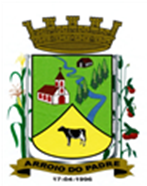 ESTADO DO RIO GRANDE DO SULMUNICÍPIO DE ARROIO DO PADREGABINETE DO PREFEITOÀ			Mensagem 22/2024.Câmara Municipal de VereadoresSenhor PresidenteSenhores VereadoresCom satisfação e com meus cumprimentos encaminho para ser apreciado nesta casa mais um projeto de lei.Cumpre informar que o projeto de lei 22/2024, propõe abrir Crédito Adicional Suplementar no orçamento municipal vigente, com a cobertura financeira com recursos financeiros provenientes da União, para atender situação advinda da queda de granizo ocorrido no nosso município na madrugada e manha de 23 de setembro de 2023.Foram verificados estragos em telhados de diversas edificações de propriedades particulares, mas tal situação se estendeu também aos prédios públicos. A Defesa Civil do município socorreu as situações de modo emergencial como também juntamente com o Setor de Planejamento e em outra oportunidade, com a Assistência Social, elaborou os documentos que levaram a decretação e reconhecimento da situação de emergência em nosso município devido os danos causados pela chuva de granizo.O município, então ainda, proveu o cadastro nos órgãos competentes para tentar receber recursos financeiros extraordinários para ajudar na superação dos prejuízos o que se confirmou, como no presente caso se verifica, para aquisição de telhas para trocar os telhados dos demais prédios públicos, dos quais ainda não se havia conseguido a substituição.Atendendo a esta questão, e para permitir que o dinheiro recebido para o fim a que se destina possa ser investido corretamente é imprescindível que o mesmo esteja disposto no orçamento municipal como quer o projeto de lei 22/2024.Ainda, para não haver perda de tempo para providenciar a aquisição, o fornecimento e a colocação das telhas, pedimos que mais esta proposta seja concedida tramitação em regime de urgência.Era o que tínhamos para o momento.Atenciosamente.Arroio do Padre, 09 de janeiro de 2024._____________________Rui Carlos PeterPrefeito MunicipalAo Sr.Adavilson Kuter TimmPresidente da Câmara Municipal de VereadoresArroio do Padre/RSESTADO DO RIO GRANDE DO SULMUNICÍPIO DE ARROIO DO PADREGABINETE DO PREFEITOPROJETO DE LEI Nº 22, DE 09 DE JANEIRO DE 2024.Autoriza o Município de Arroio do Padre a realizar abertura de Crédito Adicional Suplementar no Orçamento Municipal de 2024.Art. 1° Fica autorizado o Município de Arroio do Padre, Poder Executivo, a realizar abertura de Crédito Adicional Suplementar no Orçamento do Município para o exercício de 2024, no seguinte programa de trabalho e respectivas categorias econômicas e conforme a quantia indicada:02 – Gabinete do Prefeito05 – Fundo Municipal da Defesa Civil06 – Segurança Pública182 – Defesa Civil0202 – Município Estando Presente2.207- Manutenção dos Serviços da Defesa Civil3.3.90.30.00.00.00 – Material de Consumo. R$ 108.295,04 (cento e oito mil, duzentos e noventa e cinco reais e quatro centavos)Fonte de Recurso: 1.711.0000 - Demais Transferências Obrigatórias não Decorrentes de Repartições de Receitas Art. 2° Servirão de cobertura para o Crédito Adicional Suplementar de que trata o art. 1° desta Lei, recursos financeiros provenientes do excesso de arrecadação verificado no exercício de 2024, na Fonte de Recurso: 1.711.0000 - Demais Transferências Obrigatórias não Decorrentes de Repartições de Receitas, no valor de R$ 108.295,04 (cento e oito mil, duzentos e noventa e cinco reais e quatro centavos).Art. 3° Esta Lei entra em vigor na data de sua publicação.            Arroio do Padre, 09 de janeiro de 2024.Visto técnico:Loutar PriebSecretário de Administração, Planejamento, Finanças, Gestão e TributosRui Carlos PeterPrefeito Municipal